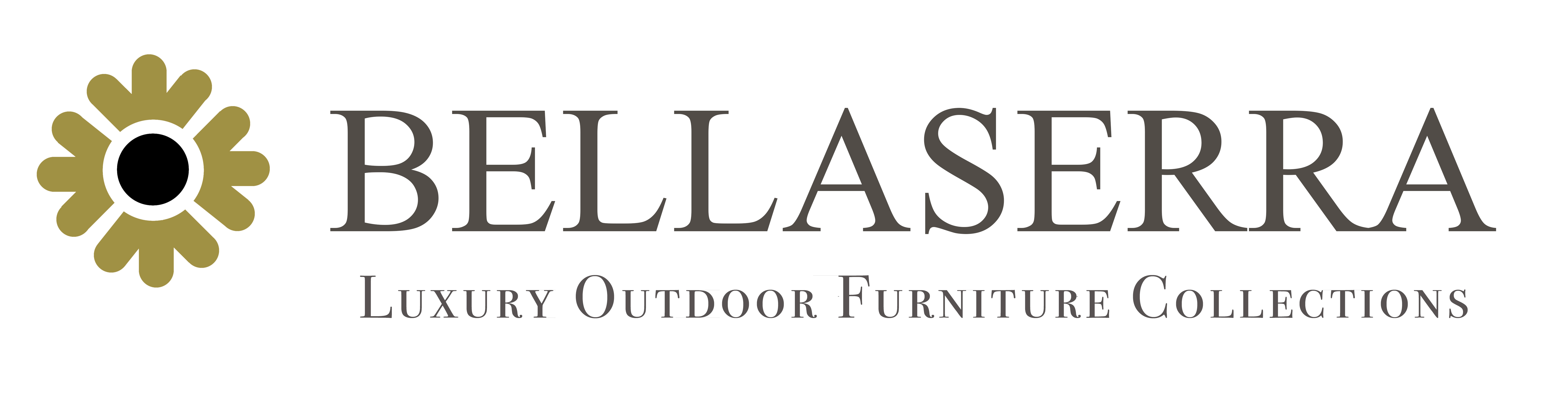 Azalea II Arm Chair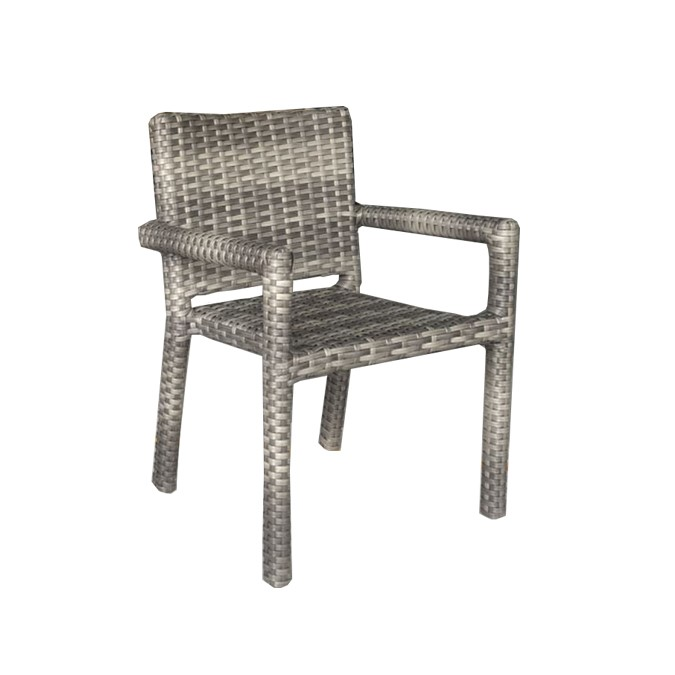 SKU: 1A120C2Product SummaryMaterial: Resin WickerFinishes: #8 Driftwood Flat & #18 Truffle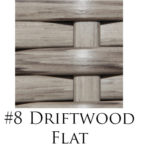 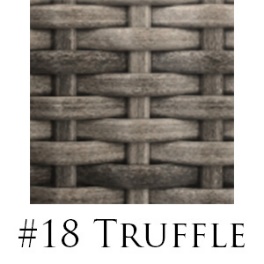 Cushions: CA120C2 + Fabric #Dimensions: 23.5" W x 20.5" D x 33" H, Arm: 26" H Stackable 